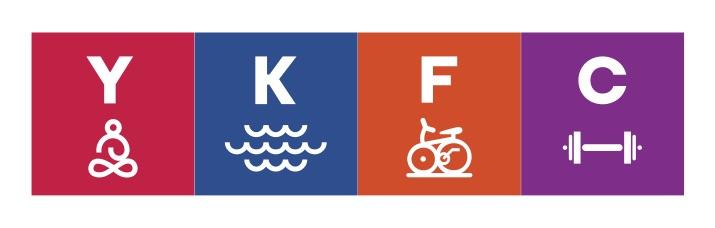 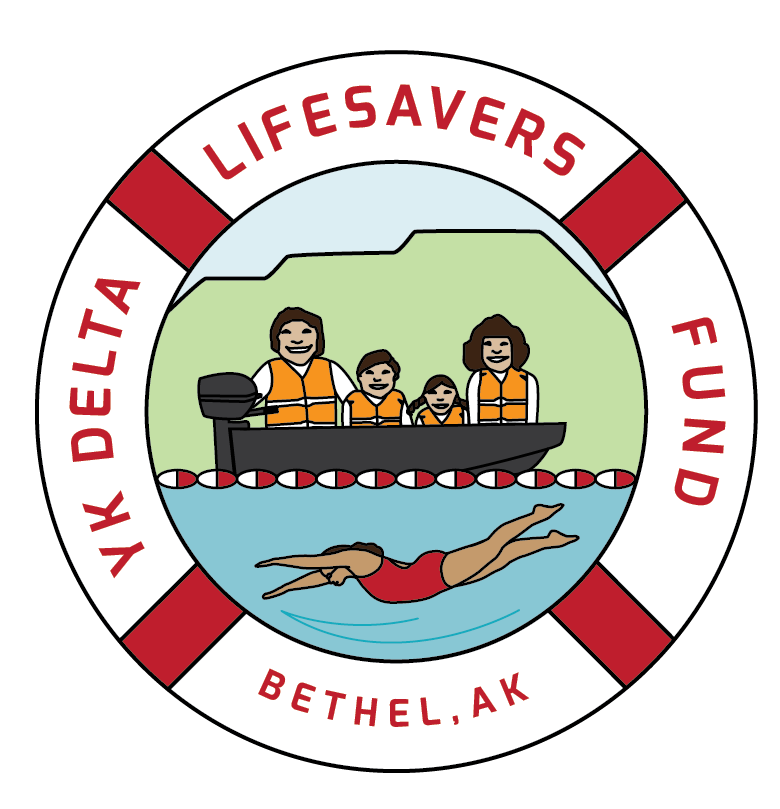 2020 YK Fitness Center Sports Camp Scholarship ApplicationScholarship funding through the YK Delta Lifesavers fund for YKFC Sports Camp participation is available!Key Information:Application Deadline: 9 pm on Wednesday, Feb. 26thSPORTS CAMP DATES: March 5-6 and March 9-13 Youth: Ages 5-13Youth must registered for the camp. To do this, call the YK Fitness Center at 543-0390Youth must be registered with 4-H (call 543-2088 for details)Applications: email to michelle@bcsfoundation.org OR drop off at YK Fitness Center’s front desk in the drop box OR complete online at ykdeltalifesavers.org
1. Applicant InformationName of Person Completing Application:
 
PO Box:
 
Phone:
 
Email:
 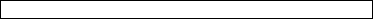 2. Statement of NeedPlease describe your need for a scholarship:3. Amount of Funds NeededThere is a morning session and an afternoon session for the sports camp. Youth can attend both. Do you plan to have your child attend ½ day or full day?     					  __ ½ Day	  Full DayThe cost for the sports camp is $30 for a ½ day and $60 for a full day. Do you need this scholarship to fund 50% or 100% of the registration fee?						 50%		__  100%		Do you need the scholarship to pay for the 4H Registration Fee of $25 :		 Yes		  NoDo you need the scholarship to pay for cabfares to/from the fitness center :	 Yes		  NoIf Yes, please explain how many vouchers you need:__________________________________________________________________________________________________________________________________4. Anything else you want us to know as part of your application: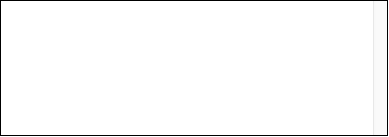 5. Use of Funds:If your youth receives a scholarship, the Lifesavers Fund must pay for the spot because the spot is reserved - even if you don’t send your child to the camp. By signing below, you agree to send your youth to the camp if you receive the funds (exceptions for emergencies/illness, of course). You agree to contact the YK Fitness Center if your child cannot attend due to an emergency or illness. If your child does not attend:You understand that you may not be eligible for future sports camp scholarships._________________________________________Printed Name of Applicant_________________________________________Signature_________________________________________Date